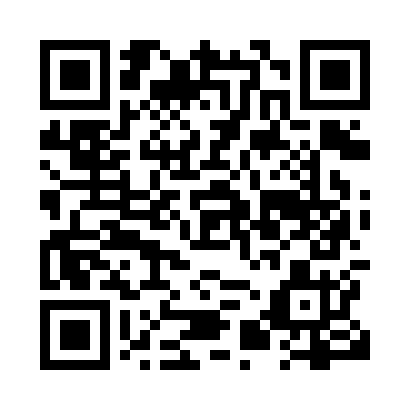 Prayer times for Chelan, Saskatchewan, CanadaWed 1 May 2024 - Fri 31 May 2024High Latitude Method: Angle Based RulePrayer Calculation Method: Islamic Society of North AmericaAsar Calculation Method: HanafiPrayer times provided by https://www.salahtimes.comDateDayFajrSunriseDhuhrAsrMaghribIsha1Wed3:185:2012:515:598:2210:252Thu3:155:1912:506:008:2310:283Fri3:125:1712:506:028:2510:314Sat3:085:1512:506:038:2710:345Sun3:055:1312:506:048:2810:376Mon3:025:1112:506:058:3010:407Tue3:005:0912:506:068:3210:418Wed2:595:0712:506:078:3310:429Thu2:585:0612:506:088:3510:4310Fri2:575:0412:506:098:3710:4411Sat2:565:0212:506:108:3810:4412Sun2:555:0112:506:108:4010:4513Mon2:554:5912:506:118:4210:4614Tue2:544:5712:506:128:4310:4715Wed2:534:5612:506:138:4510:4816Thu2:524:5412:506:148:4610:4817Fri2:524:5312:506:158:4810:4918Sat2:514:5112:506:168:4910:5019Sun2:504:5012:506:178:5110:5120Mon2:504:4912:506:188:5210:5121Tue2:494:4712:506:198:5410:5222Wed2:484:4612:506:198:5510:5323Thu2:484:4512:506:208:5710:5424Fri2:474:4412:506:218:5810:5425Sat2:474:4212:516:228:5910:5526Sun2:464:4112:516:239:0110:5627Mon2:464:4012:516:239:0210:5728Tue2:454:3912:516:249:0310:5729Wed2:454:3812:516:259:0410:5830Thu2:444:3712:516:269:0610:5931Fri2:444:3612:516:269:0710:59